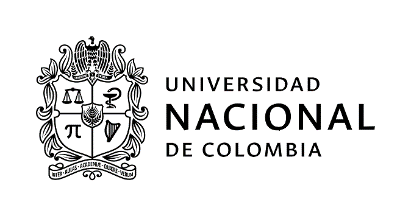 SOLICITUD PARA PARTICIPAR EN EL PROCESO DE SELECCIÓN DE ESTUDIANTE AUXILIAR PARA DEPENDENCIAS ADMINISTRATIVASPara participar en esta convocatoria certifico que actualmente y a la fecha no soy Monitor ni Becario de la Universidad Nacional de ColombiaEstoy interesado en participar en la convocatoria para la Dependencia o Proyecto: ______________________________________________________________________________________________Código convocatoria: ______________Nombres y apellidos: _______________________________________________________________Cédula: ______________________________Teléfono: _____________________________Correo electrónico institucional: ______________________________________________________Soy Estudiante de la Carrera: _________________________________________________________Facultad: _________________________		Sede: ____________________________Actualmente curso el ________semestre		PBM: ______________Mi promedio académico es de: ______		Pagué por concepto de matrícula: _____________Cursé línea de profundización:  SI (    )      NO (      )        Cuál(es)?:_______________________________________________________________________________________________________________Carga Académica: (Asignaturas registradas): ____________________________________________Disponibilidad Horaria (total horas): _______________Conocimientos en el área de sistemas (software, lenguajes, herramientas): ____________________________________________________________________________________________________________________________________________________________________________________________________________________________________________________________________________________________________________________________________________________Conocimiento de otros idiomas que habla, lee y escribe de forma Regular, Bien o Muy Bien:Puedo aportar a la Universidad las siguientes competencias personales, académicas y administrativas:1._______________________________________________________________________________2._______________________________________________________________________________3._______________________________________________________________________________4._______________________________________________________________________________5._______________________________________________________________________________6._______________________________________________________________________________7._________________________________________________________________________________________________________________					______________Firma										FechaNOTA: La Universidad anulará la presente solicitud en caso de no ser verídica la información académicaNúmero de Convocatoria163163Fecha de diligenciamientoFecha de diligenciamientoFecha de diligenciamientoFecha de diligenciamiento2804042021Nombre de la convocatoria, proyecto o Proceso Apoyar estudios de prefactibilidad y diseños de caja de herramientas para los nueve antiguos espacios territoriales de capacitación y reincorporación ETCRApoyar estudios de prefactibilidad y diseños de caja de herramientas para los nueve antiguos espacios territoriales de capacitación y reincorporación ETCRApoyar estudios de prefactibilidad y diseños de caja de herramientas para los nueve antiguos espacios territoriales de capacitación y reincorporación ETCRApoyar estudios de prefactibilidad y diseños de caja de herramientas para los nueve antiguos espacios territoriales de capacitación y reincorporación ETCRApoyar estudios de prefactibilidad y diseños de caja de herramientas para los nueve antiguos espacios territoriales de capacitación y reincorporación ETCRApoyar estudios de prefactibilidad y diseños de caja de herramientas para los nueve antiguos espacios territoriales de capacitación y reincorporación ETCRApoyar estudios de prefactibilidad y diseños de caja de herramientas para los nueve antiguos espacios territoriales de capacitación y reincorporación ETCRApoyar estudios de prefactibilidad y diseños de caja de herramientas para los nueve antiguos espacios territoriales de capacitación y reincorporación ETCRApoyar estudios de prefactibilidad y diseños de caja de herramientas para los nueve antiguos espacios territoriales de capacitación y reincorporación ETCRApoyar estudios de prefactibilidad y diseños de caja de herramientas para los nueve antiguos espacios territoriales de capacitación y reincorporación ETCRNombre de la dependencia Geociencias y Medio AmbienteGeociencias y Medio AmbienteGeociencias y Medio AmbienteGeociencias y Medio AmbienteGeociencias y Medio AmbienteGeociencias y Medio AmbienteGeociencias y Medio AmbienteGeociencias y Medio AmbienteGeociencias y Medio AmbienteGeociencias y Medio AmbienteNombre del área (Opcional)Tipo de estudiantePregrado   ☐Pregrado   ☐Pregrado   ☐Pregrado   ☐Posgrado    ☒Posgrado    ☒Posgrado    ☒Posgrado    ☒Posgrado    ☒Posgrado    ☒Tipo de convocatoria☐☒☒☐☐☐☐☐☐☐Tipo de convocatoriaApoyoAcadémicoApoyo a proyectos investigación o extensiónApoyo a proyectos investigación o extensiónGestiónAdministrativaGestiónAdministrativaBienestar universitarioBienestar universitarioBienestar universitarioOtroOtroRequisitos generales(Acuerdo CSU 211/2015 Art. 2)a. Tener la calidad de estudiante de pregrado o postgrado de la Universidad Nacional de Colombia. b. Tener un Promedio Aritmético Ponderado Acumulado - P.A.P.A. igual o superior a 3.5 para estudiantes de pregrado, e igual o superior a 4.0 para estudiantes de postgrado. c. No ostentar la calidad de monitor o becario de la Universidad Nacional de Colombia. Parágrafo. Para los estudiantes de postgrado que se encuentren debidamente matriculados en primer semestre de un programa de postgrado cumplir una de las siguientes condiciones, de acuerdo con el tipo de admisión, así: 1. Admisión regular, haber obtenido un promedio de calificación que se encuentre dentro de la franja del 30% más alto en el examen de admisión al postgrado correspondiente. 2. Haber sido admitido por admisión automática, según el artículo 57, literal c, del Acuerdo 008 de 2008 del Consejo Superior Universitario - Estatuto Estudiantil. 3. Admisión mediante tránsito entre programas de posgrado, tener un promedio igual o superior a 4.0 en el programa de posgrado desde el cual se aprobó el tránsito."Nota: El estudiante que se postule a la convocatoria, manifiesta conocer la normatividad relacionada con la convocatoria y autoriza a la universidad para realizar las verificaciones pertinentesa. Tener la calidad de estudiante de pregrado o postgrado de la Universidad Nacional de Colombia. b. Tener un Promedio Aritmético Ponderado Acumulado - P.A.P.A. igual o superior a 3.5 para estudiantes de pregrado, e igual o superior a 4.0 para estudiantes de postgrado. c. No ostentar la calidad de monitor o becario de la Universidad Nacional de Colombia. Parágrafo. Para los estudiantes de postgrado que se encuentren debidamente matriculados en primer semestre de un programa de postgrado cumplir una de las siguientes condiciones, de acuerdo con el tipo de admisión, así: 1. Admisión regular, haber obtenido un promedio de calificación que se encuentre dentro de la franja del 30% más alto en el examen de admisión al postgrado correspondiente. 2. Haber sido admitido por admisión automática, según el artículo 57, literal c, del Acuerdo 008 de 2008 del Consejo Superior Universitario - Estatuto Estudiantil. 3. Admisión mediante tránsito entre programas de posgrado, tener un promedio igual o superior a 4.0 en el programa de posgrado desde el cual se aprobó el tránsito."Nota: El estudiante que se postule a la convocatoria, manifiesta conocer la normatividad relacionada con la convocatoria y autoriza a la universidad para realizar las verificaciones pertinentesa. Tener la calidad de estudiante de pregrado o postgrado de la Universidad Nacional de Colombia. b. Tener un Promedio Aritmético Ponderado Acumulado - P.A.P.A. igual o superior a 3.5 para estudiantes de pregrado, e igual o superior a 4.0 para estudiantes de postgrado. c. No ostentar la calidad de monitor o becario de la Universidad Nacional de Colombia. Parágrafo. Para los estudiantes de postgrado que se encuentren debidamente matriculados en primer semestre de un programa de postgrado cumplir una de las siguientes condiciones, de acuerdo con el tipo de admisión, así: 1. Admisión regular, haber obtenido un promedio de calificación que se encuentre dentro de la franja del 30% más alto en el examen de admisión al postgrado correspondiente. 2. Haber sido admitido por admisión automática, según el artículo 57, literal c, del Acuerdo 008 de 2008 del Consejo Superior Universitario - Estatuto Estudiantil. 3. Admisión mediante tránsito entre programas de posgrado, tener un promedio igual o superior a 4.0 en el programa de posgrado desde el cual se aprobó el tránsito."Nota: El estudiante que se postule a la convocatoria, manifiesta conocer la normatividad relacionada con la convocatoria y autoriza a la universidad para realizar las verificaciones pertinentesa. Tener la calidad de estudiante de pregrado o postgrado de la Universidad Nacional de Colombia. b. Tener un Promedio Aritmético Ponderado Acumulado - P.A.P.A. igual o superior a 3.5 para estudiantes de pregrado, e igual o superior a 4.0 para estudiantes de postgrado. c. No ostentar la calidad de monitor o becario de la Universidad Nacional de Colombia. Parágrafo. Para los estudiantes de postgrado que se encuentren debidamente matriculados en primer semestre de un programa de postgrado cumplir una de las siguientes condiciones, de acuerdo con el tipo de admisión, así: 1. Admisión regular, haber obtenido un promedio de calificación que se encuentre dentro de la franja del 30% más alto en el examen de admisión al postgrado correspondiente. 2. Haber sido admitido por admisión automática, según el artículo 57, literal c, del Acuerdo 008 de 2008 del Consejo Superior Universitario - Estatuto Estudiantil. 3. Admisión mediante tránsito entre programas de posgrado, tener un promedio igual o superior a 4.0 en el programa de posgrado desde el cual se aprobó el tránsito."Nota: El estudiante que se postule a la convocatoria, manifiesta conocer la normatividad relacionada con la convocatoria y autoriza a la universidad para realizar las verificaciones pertinentesa. Tener la calidad de estudiante de pregrado o postgrado de la Universidad Nacional de Colombia. b. Tener un Promedio Aritmético Ponderado Acumulado - P.A.P.A. igual o superior a 3.5 para estudiantes de pregrado, e igual o superior a 4.0 para estudiantes de postgrado. c. No ostentar la calidad de monitor o becario de la Universidad Nacional de Colombia. Parágrafo. Para los estudiantes de postgrado que se encuentren debidamente matriculados en primer semestre de un programa de postgrado cumplir una de las siguientes condiciones, de acuerdo con el tipo de admisión, así: 1. Admisión regular, haber obtenido un promedio de calificación que se encuentre dentro de la franja del 30% más alto en el examen de admisión al postgrado correspondiente. 2. Haber sido admitido por admisión automática, según el artículo 57, literal c, del Acuerdo 008 de 2008 del Consejo Superior Universitario - Estatuto Estudiantil. 3. Admisión mediante tránsito entre programas de posgrado, tener un promedio igual o superior a 4.0 en el programa de posgrado desde el cual se aprobó el tránsito."Nota: El estudiante que se postule a la convocatoria, manifiesta conocer la normatividad relacionada con la convocatoria y autoriza a la universidad para realizar las verificaciones pertinentesa. Tener la calidad de estudiante de pregrado o postgrado de la Universidad Nacional de Colombia. b. Tener un Promedio Aritmético Ponderado Acumulado - P.A.P.A. igual o superior a 3.5 para estudiantes de pregrado, e igual o superior a 4.0 para estudiantes de postgrado. c. No ostentar la calidad de monitor o becario de la Universidad Nacional de Colombia. Parágrafo. Para los estudiantes de postgrado que se encuentren debidamente matriculados en primer semestre de un programa de postgrado cumplir una de las siguientes condiciones, de acuerdo con el tipo de admisión, así: 1. Admisión regular, haber obtenido un promedio de calificación que se encuentre dentro de la franja del 30% más alto en el examen de admisión al postgrado correspondiente. 2. Haber sido admitido por admisión automática, según el artículo 57, literal c, del Acuerdo 008 de 2008 del Consejo Superior Universitario - Estatuto Estudiantil. 3. Admisión mediante tránsito entre programas de posgrado, tener un promedio igual o superior a 4.0 en el programa de posgrado desde el cual se aprobó el tránsito."Nota: El estudiante que se postule a la convocatoria, manifiesta conocer la normatividad relacionada con la convocatoria y autoriza a la universidad para realizar las verificaciones pertinentesa. Tener la calidad de estudiante de pregrado o postgrado de la Universidad Nacional de Colombia. b. Tener un Promedio Aritmético Ponderado Acumulado - P.A.P.A. igual o superior a 3.5 para estudiantes de pregrado, e igual o superior a 4.0 para estudiantes de postgrado. c. No ostentar la calidad de monitor o becario de la Universidad Nacional de Colombia. Parágrafo. Para los estudiantes de postgrado que se encuentren debidamente matriculados en primer semestre de un programa de postgrado cumplir una de las siguientes condiciones, de acuerdo con el tipo de admisión, así: 1. Admisión regular, haber obtenido un promedio de calificación que se encuentre dentro de la franja del 30% más alto en el examen de admisión al postgrado correspondiente. 2. Haber sido admitido por admisión automática, según el artículo 57, literal c, del Acuerdo 008 de 2008 del Consejo Superior Universitario - Estatuto Estudiantil. 3. Admisión mediante tránsito entre programas de posgrado, tener un promedio igual o superior a 4.0 en el programa de posgrado desde el cual se aprobó el tránsito."Nota: El estudiante que se postule a la convocatoria, manifiesta conocer la normatividad relacionada con la convocatoria y autoriza a la universidad para realizar las verificaciones pertinentesa. Tener la calidad de estudiante de pregrado o postgrado de la Universidad Nacional de Colombia. b. Tener un Promedio Aritmético Ponderado Acumulado - P.A.P.A. igual o superior a 3.5 para estudiantes de pregrado, e igual o superior a 4.0 para estudiantes de postgrado. c. No ostentar la calidad de monitor o becario de la Universidad Nacional de Colombia. Parágrafo. Para los estudiantes de postgrado que se encuentren debidamente matriculados en primer semestre de un programa de postgrado cumplir una de las siguientes condiciones, de acuerdo con el tipo de admisión, así: 1. Admisión regular, haber obtenido un promedio de calificación que se encuentre dentro de la franja del 30% más alto en el examen de admisión al postgrado correspondiente. 2. Haber sido admitido por admisión automática, según el artículo 57, literal c, del Acuerdo 008 de 2008 del Consejo Superior Universitario - Estatuto Estudiantil. 3. Admisión mediante tránsito entre programas de posgrado, tener un promedio igual o superior a 4.0 en el programa de posgrado desde el cual se aprobó el tránsito."Nota: El estudiante que se postule a la convocatoria, manifiesta conocer la normatividad relacionada con la convocatoria y autoriza a la universidad para realizar las verificaciones pertinentesa. Tener la calidad de estudiante de pregrado o postgrado de la Universidad Nacional de Colombia. b. Tener un Promedio Aritmético Ponderado Acumulado - P.A.P.A. igual o superior a 3.5 para estudiantes de pregrado, e igual o superior a 4.0 para estudiantes de postgrado. c. No ostentar la calidad de monitor o becario de la Universidad Nacional de Colombia. Parágrafo. Para los estudiantes de postgrado que se encuentren debidamente matriculados en primer semestre de un programa de postgrado cumplir una de las siguientes condiciones, de acuerdo con el tipo de admisión, así: 1. Admisión regular, haber obtenido un promedio de calificación que se encuentre dentro de la franja del 30% más alto en el examen de admisión al postgrado correspondiente. 2. Haber sido admitido por admisión automática, según el artículo 57, literal c, del Acuerdo 008 de 2008 del Consejo Superior Universitario - Estatuto Estudiantil. 3. Admisión mediante tránsito entre programas de posgrado, tener un promedio igual o superior a 4.0 en el programa de posgrado desde el cual se aprobó el tránsito."Nota: El estudiante que se postule a la convocatoria, manifiesta conocer la normatividad relacionada con la convocatoria y autoriza a la universidad para realizar las verificaciones pertinentesa. Tener la calidad de estudiante de pregrado o postgrado de la Universidad Nacional de Colombia. b. Tener un Promedio Aritmético Ponderado Acumulado - P.A.P.A. igual o superior a 3.5 para estudiantes de pregrado, e igual o superior a 4.0 para estudiantes de postgrado. c. No ostentar la calidad de monitor o becario de la Universidad Nacional de Colombia. Parágrafo. Para los estudiantes de postgrado que se encuentren debidamente matriculados en primer semestre de un programa de postgrado cumplir una de las siguientes condiciones, de acuerdo con el tipo de admisión, así: 1. Admisión regular, haber obtenido un promedio de calificación que se encuentre dentro de la franja del 30% más alto en el examen de admisión al postgrado correspondiente. 2. Haber sido admitido por admisión automática, según el artículo 57, literal c, del Acuerdo 008 de 2008 del Consejo Superior Universitario - Estatuto Estudiantil. 3. Admisión mediante tránsito entre programas de posgrado, tener un promedio igual o superior a 4.0 en el programa de posgrado desde el cual se aprobó el tránsito."Nota: El estudiante que se postule a la convocatoria, manifiesta conocer la normatividad relacionada con la convocatoria y autoriza a la universidad para realizar las verificaciones pertinentesNo. de estudiantes a vincular1111111111Perfil requeridoEstudiante de Maestría en HábitatEstudiante de Maestría en HábitatEstudiante de Maestría en HábitatEstudiante de Maestría en HábitatEstudiante de Maestría en HábitatEstudiante de Maestría en HábitatEstudiante de Maestría en HábitatEstudiante de Maestría en HábitatEstudiante de Maestría en HábitatEstudiante de Maestría en HábitatPerfil requeridoHaber tenido experiencia en trabajos con comunidad y gestión del riesgoHaber tenido experiencia en trabajos con comunidad y gestión del riesgoHaber tenido experiencia en trabajos con comunidad y gestión del riesgoHaber tenido experiencia en trabajos con comunidad y gestión del riesgoHaber tenido experiencia en trabajos con comunidad y gestión del riesgoHaber tenido experiencia en trabajos con comunidad y gestión del riesgoHaber tenido experiencia en trabajos con comunidad y gestión del riesgoHaber tenido experiencia en trabajos con comunidad y gestión del riesgoHaber tenido experiencia en trabajos con comunidad y gestión del riesgoHaber tenido experiencia en trabajos con comunidad y gestión del riesgoPerfil requeridoTener avance mínimo del 50% Tener avance mínimo del 50% Tener avance mínimo del 50% Tener avance mínimo del 50% Tener avance mínimo del 50% Tener avance mínimo del 50% Tener avance mínimo del 50% Tener avance mínimo del 50% Tener avance mínimo del 50% Tener avance mínimo del 50% Perfil requeridoHaber cursado teoría feminista y de género en las ciencias sociales o cartografía topológicaHaber cursado teoría feminista y de género en las ciencias sociales o cartografía topológicaHaber cursado teoría feminista y de género en las ciencias sociales o cartografía topológicaHaber cursado teoría feminista y de género en las ciencias sociales o cartografía topológicaHaber cursado teoría feminista y de género en las ciencias sociales o cartografía topológicaHaber cursado teoría feminista y de género en las ciencias sociales o cartografía topológicaHaber cursado teoría feminista y de género en las ciencias sociales o cartografía topológicaHaber cursado teoría feminista y de género en las ciencias sociales o cartografía topológicaHaber cursado teoría feminista y de género en las ciencias sociales o cartografía topológicaHaber cursado teoría feminista y de género en las ciencias sociales o cartografía topológicaPerfil requerido- Contar con experiencia en trabajo con ordenamiento territorial o proceso de paz- Tener conocimientos en técnicas de investigación- tener conocimiento avanzado en análisis de datos- Contar con experiencia en trabajo con ordenamiento territorial o proceso de paz- Tener conocimientos en técnicas de investigación- tener conocimiento avanzado en análisis de datos- Contar con experiencia en trabajo con ordenamiento territorial o proceso de paz- Tener conocimientos en técnicas de investigación- tener conocimiento avanzado en análisis de datos- Contar con experiencia en trabajo con ordenamiento territorial o proceso de paz- Tener conocimientos en técnicas de investigación- tener conocimiento avanzado en análisis de datos- Contar con experiencia en trabajo con ordenamiento territorial o proceso de paz- Tener conocimientos en técnicas de investigación- tener conocimiento avanzado en análisis de datos- Contar con experiencia en trabajo con ordenamiento territorial o proceso de paz- Tener conocimientos en técnicas de investigación- tener conocimiento avanzado en análisis de datos- Contar con experiencia en trabajo con ordenamiento territorial o proceso de paz- Tener conocimientos en técnicas de investigación- tener conocimiento avanzado en análisis de datos- Contar con experiencia en trabajo con ordenamiento territorial o proceso de paz- Tener conocimientos en técnicas de investigación- tener conocimiento avanzado en análisis de datos- Contar con experiencia en trabajo con ordenamiento territorial o proceso de paz- Tener conocimientos en técnicas de investigación- tener conocimiento avanzado en análisis de datos- Contar con experiencia en trabajo con ordenamiento territorial o proceso de paz- Tener conocimientos en técnicas de investigación- tener conocimiento avanzado en análisis de datosActividades a desarrollar1. Elaborar la metodología a desarrollar en la denominada ruta de acompañamiento2. Realizar la compilación de información, referente y necesaria, para el desarrollo de las acciones de acompañamiento en cada uno de los cinco ETCRs.3. Identificar los actores y estrategias de trabajo con dichos actores que se requieran para la cualificación del producto.4. Realizar en los ETCR diferentes acciones de socialización del proceso5. Elaborar informes técnicos parciales y final del proyecto.6. Participar en reuniones técnicas internas que tengan como finalidad la cualificación del producto objeto de la consultoría7. Participar en las reuniones de supervisión a las cuales sea requerido.8. Preparar y participar en reuniones con actores locales y gubernamentales que se requiera.9. Realizar la sistematización y organización de la información para entrega como anexo al informe final.10. Asumir las observaciones y correcciones a los informes según acuerdos realizados con la supervisión.11. Recopilar  la documentación necesaria para la  gestión de permisos requeridos para el proyecto de vivienda1. Elaborar la metodología a desarrollar en la denominada ruta de acompañamiento2. Realizar la compilación de información, referente y necesaria, para el desarrollo de las acciones de acompañamiento en cada uno de los cinco ETCRs.3. Identificar los actores y estrategias de trabajo con dichos actores que se requieran para la cualificación del producto.4. Realizar en los ETCR diferentes acciones de socialización del proceso5. Elaborar informes técnicos parciales y final del proyecto.6. Participar en reuniones técnicas internas que tengan como finalidad la cualificación del producto objeto de la consultoría7. Participar en las reuniones de supervisión a las cuales sea requerido.8. Preparar y participar en reuniones con actores locales y gubernamentales que se requiera.9. Realizar la sistematización y organización de la información para entrega como anexo al informe final.10. Asumir las observaciones y correcciones a los informes según acuerdos realizados con la supervisión.11. Recopilar  la documentación necesaria para la  gestión de permisos requeridos para el proyecto de vivienda1. Elaborar la metodología a desarrollar en la denominada ruta de acompañamiento2. Realizar la compilación de información, referente y necesaria, para el desarrollo de las acciones de acompañamiento en cada uno de los cinco ETCRs.3. Identificar los actores y estrategias de trabajo con dichos actores que se requieran para la cualificación del producto.4. Realizar en los ETCR diferentes acciones de socialización del proceso5. Elaborar informes técnicos parciales y final del proyecto.6. Participar en reuniones técnicas internas que tengan como finalidad la cualificación del producto objeto de la consultoría7. Participar en las reuniones de supervisión a las cuales sea requerido.8. Preparar y participar en reuniones con actores locales y gubernamentales que se requiera.9. Realizar la sistematización y organización de la información para entrega como anexo al informe final.10. Asumir las observaciones y correcciones a los informes según acuerdos realizados con la supervisión.11. Recopilar  la documentación necesaria para la  gestión de permisos requeridos para el proyecto de vivienda1. Elaborar la metodología a desarrollar en la denominada ruta de acompañamiento2. Realizar la compilación de información, referente y necesaria, para el desarrollo de las acciones de acompañamiento en cada uno de los cinco ETCRs.3. Identificar los actores y estrategias de trabajo con dichos actores que se requieran para la cualificación del producto.4. Realizar en los ETCR diferentes acciones de socialización del proceso5. Elaborar informes técnicos parciales y final del proyecto.6. Participar en reuniones técnicas internas que tengan como finalidad la cualificación del producto objeto de la consultoría7. Participar en las reuniones de supervisión a las cuales sea requerido.8. Preparar y participar en reuniones con actores locales y gubernamentales que se requiera.9. Realizar la sistematización y organización de la información para entrega como anexo al informe final.10. Asumir las observaciones y correcciones a los informes según acuerdos realizados con la supervisión.11. Recopilar  la documentación necesaria para la  gestión de permisos requeridos para el proyecto de vivienda1. Elaborar la metodología a desarrollar en la denominada ruta de acompañamiento2. Realizar la compilación de información, referente y necesaria, para el desarrollo de las acciones de acompañamiento en cada uno de los cinco ETCRs.3. Identificar los actores y estrategias de trabajo con dichos actores que se requieran para la cualificación del producto.4. Realizar en los ETCR diferentes acciones de socialización del proceso5. Elaborar informes técnicos parciales y final del proyecto.6. Participar en reuniones técnicas internas que tengan como finalidad la cualificación del producto objeto de la consultoría7. Participar en las reuniones de supervisión a las cuales sea requerido.8. Preparar y participar en reuniones con actores locales y gubernamentales que se requiera.9. Realizar la sistematización y organización de la información para entrega como anexo al informe final.10. Asumir las observaciones y correcciones a los informes según acuerdos realizados con la supervisión.11. Recopilar  la documentación necesaria para la  gestión de permisos requeridos para el proyecto de vivienda1. Elaborar la metodología a desarrollar en la denominada ruta de acompañamiento2. Realizar la compilación de información, referente y necesaria, para el desarrollo de las acciones de acompañamiento en cada uno de los cinco ETCRs.3. Identificar los actores y estrategias de trabajo con dichos actores que se requieran para la cualificación del producto.4. Realizar en los ETCR diferentes acciones de socialización del proceso5. Elaborar informes técnicos parciales y final del proyecto.6. Participar en reuniones técnicas internas que tengan como finalidad la cualificación del producto objeto de la consultoría7. Participar en las reuniones de supervisión a las cuales sea requerido.8. Preparar y participar en reuniones con actores locales y gubernamentales que se requiera.9. Realizar la sistematización y organización de la información para entrega como anexo al informe final.10. Asumir las observaciones y correcciones a los informes según acuerdos realizados con la supervisión.11. Recopilar  la documentación necesaria para la  gestión de permisos requeridos para el proyecto de vivienda1. Elaborar la metodología a desarrollar en la denominada ruta de acompañamiento2. Realizar la compilación de información, referente y necesaria, para el desarrollo de las acciones de acompañamiento en cada uno de los cinco ETCRs.3. Identificar los actores y estrategias de trabajo con dichos actores que se requieran para la cualificación del producto.4. Realizar en los ETCR diferentes acciones de socialización del proceso5. Elaborar informes técnicos parciales y final del proyecto.6. Participar en reuniones técnicas internas que tengan como finalidad la cualificación del producto objeto de la consultoría7. Participar en las reuniones de supervisión a las cuales sea requerido.8. Preparar y participar en reuniones con actores locales y gubernamentales que se requiera.9. Realizar la sistematización y organización de la información para entrega como anexo al informe final.10. Asumir las observaciones y correcciones a los informes según acuerdos realizados con la supervisión.11. Recopilar  la documentación necesaria para la  gestión de permisos requeridos para el proyecto de vivienda1. Elaborar la metodología a desarrollar en la denominada ruta de acompañamiento2. Realizar la compilación de información, referente y necesaria, para el desarrollo de las acciones de acompañamiento en cada uno de los cinco ETCRs.3. Identificar los actores y estrategias de trabajo con dichos actores que se requieran para la cualificación del producto.4. Realizar en los ETCR diferentes acciones de socialización del proceso5. Elaborar informes técnicos parciales y final del proyecto.6. Participar en reuniones técnicas internas que tengan como finalidad la cualificación del producto objeto de la consultoría7. Participar en las reuniones de supervisión a las cuales sea requerido.8. Preparar y participar en reuniones con actores locales y gubernamentales que se requiera.9. Realizar la sistematización y organización de la información para entrega como anexo al informe final.10. Asumir las observaciones y correcciones a los informes según acuerdos realizados con la supervisión.11. Recopilar  la documentación necesaria para la  gestión de permisos requeridos para el proyecto de vivienda1. Elaborar la metodología a desarrollar en la denominada ruta de acompañamiento2. Realizar la compilación de información, referente y necesaria, para el desarrollo de las acciones de acompañamiento en cada uno de los cinco ETCRs.3. Identificar los actores y estrategias de trabajo con dichos actores que se requieran para la cualificación del producto.4. Realizar en los ETCR diferentes acciones de socialización del proceso5. Elaborar informes técnicos parciales y final del proyecto.6. Participar en reuniones técnicas internas que tengan como finalidad la cualificación del producto objeto de la consultoría7. Participar en las reuniones de supervisión a las cuales sea requerido.8. Preparar y participar en reuniones con actores locales y gubernamentales que se requiera.9. Realizar la sistematización y organización de la información para entrega como anexo al informe final.10. Asumir las observaciones y correcciones a los informes según acuerdos realizados con la supervisión.11. Recopilar  la documentación necesaria para la  gestión de permisos requeridos para el proyecto de vivienda1. Elaborar la metodología a desarrollar en la denominada ruta de acompañamiento2. Realizar la compilación de información, referente y necesaria, para el desarrollo de las acciones de acompañamiento en cada uno de los cinco ETCRs.3. Identificar los actores y estrategias de trabajo con dichos actores que se requieran para la cualificación del producto.4. Realizar en los ETCR diferentes acciones de socialización del proceso5. Elaborar informes técnicos parciales y final del proyecto.6. Participar en reuniones técnicas internas que tengan como finalidad la cualificación del producto objeto de la consultoría7. Participar en las reuniones de supervisión a las cuales sea requerido.8. Preparar y participar en reuniones con actores locales y gubernamentales que se requiera.9. Realizar la sistematización y organización de la información para entrega como anexo al informe final.10. Asumir las observaciones y correcciones a los informes según acuerdos realizados con la supervisión.11. Recopilar  la documentación necesaria para la  gestión de permisos requeridos para el proyecto de viviendaDisponibilidad de tiempo requerida20H/semana 20H/semana 20H/semana 20H/semana 20H/semana 20H/semana 20H/semana 20H/semana 20H/semana 20H/semana Estímulo económico mensual$2.700.000/mes $2.700.000/mes $2.700.000/mes $2.700.000/mes $2.700.000/mes $2.700.000/mes $2.700.000/mes $2.700.000/mes $2.700.000/mes $2.700.000/mes Duración de la vinculación3 meses3 meses3 meses3 meses3 meses3 meses3 meses3 meses3 meses3 mesesTérminos para la presentación de documentos y selecciónCorreo electrónico o dirección donde se deben presentar los documentos y criterios de selección: mfgiraldos@unal.edu.coCorreo electrónico o dirección donde se deben presentar los documentos y criterios de selección: mfgiraldos@unal.edu.coCorreo electrónico o dirección donde se deben presentar los documentos y criterios de selección: mfgiraldos@unal.edu.coCorreo electrónico o dirección donde se deben presentar los documentos y criterios de selección: mfgiraldos@unal.edu.coCorreo electrónico o dirección donde se deben presentar los documentos y criterios de selección: mfgiraldos@unal.edu.coCorreo electrónico o dirección donde se deben presentar los documentos y criterios de selección: mfgiraldos@unal.edu.coCorreo electrónico o dirección donde se deben presentar los documentos y criterios de selección: mfgiraldos@unal.edu.coCorreo electrónico o dirección donde se deben presentar los documentos y criterios de selección: mfgiraldos@unal.edu.coCorreo electrónico o dirección donde se deben presentar los documentos y criterios de selección: mfgiraldos@unal.edu.coCorreo electrónico o dirección donde se deben presentar los documentos y criterios de selección: mfgiraldos@unal.edu.coFecha de cierre de la convocatoria04/05/2021 5:00 p.m.04/05/2021 5:00 p.m.04/05/2021 5:00 p.m.04/05/2021 5:00 p.m.04/05/2021 5:00 p.m.04/05/2021 5:00 p.m.04/05/2021 5:00 p.m.04/05/2021 5:00 p.m.04/05/2021 5:00 p.m.04/05/2021 5:00 p.m.Documentos Obligatorios- Certificado de notas. (Solicitado al programa curricular o a Registro y Matrícula) (Reporte de resultado de admisión al posgrado para primera matrícula)- Fotocopia de la Cédula.- Horario de Clases.- Certificado de Matrícula- Formato “SOLICITUD PARA PARTICIPAR EN EL PROCESO DE SELECCIÓN DE ESTUDIANTE AUXILIAR PARA DEPENDENCIAS ADMINISTRATIVAS” diligenciado (Ver  anexo formato convocatoria)- Certificado de notas. (Solicitado al programa curricular o a Registro y Matrícula) (Reporte de resultado de admisión al posgrado para primera matrícula)- Fotocopia de la Cédula.- Horario de Clases.- Certificado de Matrícula- Formato “SOLICITUD PARA PARTICIPAR EN EL PROCESO DE SELECCIÓN DE ESTUDIANTE AUXILIAR PARA DEPENDENCIAS ADMINISTRATIVAS” diligenciado (Ver  anexo formato convocatoria)- Certificado de notas. (Solicitado al programa curricular o a Registro y Matrícula) (Reporte de resultado de admisión al posgrado para primera matrícula)- Fotocopia de la Cédula.- Horario de Clases.- Certificado de Matrícula- Formato “SOLICITUD PARA PARTICIPAR EN EL PROCESO DE SELECCIÓN DE ESTUDIANTE AUXILIAR PARA DEPENDENCIAS ADMINISTRATIVAS” diligenciado (Ver  anexo formato convocatoria)- Certificado de notas. (Solicitado al programa curricular o a Registro y Matrícula) (Reporte de resultado de admisión al posgrado para primera matrícula)- Fotocopia de la Cédula.- Horario de Clases.- Certificado de Matrícula- Formato “SOLICITUD PARA PARTICIPAR EN EL PROCESO DE SELECCIÓN DE ESTUDIANTE AUXILIAR PARA DEPENDENCIAS ADMINISTRATIVAS” diligenciado (Ver  anexo formato convocatoria)- Certificado de notas. (Solicitado al programa curricular o a Registro y Matrícula) (Reporte de resultado de admisión al posgrado para primera matrícula)- Fotocopia de la Cédula.- Horario de Clases.- Certificado de Matrícula- Formato “SOLICITUD PARA PARTICIPAR EN EL PROCESO DE SELECCIÓN DE ESTUDIANTE AUXILIAR PARA DEPENDENCIAS ADMINISTRATIVAS” diligenciado (Ver  anexo formato convocatoria)- Certificado de notas. (Solicitado al programa curricular o a Registro y Matrícula) (Reporte de resultado de admisión al posgrado para primera matrícula)- Fotocopia de la Cédula.- Horario de Clases.- Certificado de Matrícula- Formato “SOLICITUD PARA PARTICIPAR EN EL PROCESO DE SELECCIÓN DE ESTUDIANTE AUXILIAR PARA DEPENDENCIAS ADMINISTRATIVAS” diligenciado (Ver  anexo formato convocatoria)- Certificado de notas. (Solicitado al programa curricular o a Registro y Matrícula) (Reporte de resultado de admisión al posgrado para primera matrícula)- Fotocopia de la Cédula.- Horario de Clases.- Certificado de Matrícula- Formato “SOLICITUD PARA PARTICIPAR EN EL PROCESO DE SELECCIÓN DE ESTUDIANTE AUXILIAR PARA DEPENDENCIAS ADMINISTRATIVAS” diligenciado (Ver  anexo formato convocatoria)- Certificado de notas. (Solicitado al programa curricular o a Registro y Matrícula) (Reporte de resultado de admisión al posgrado para primera matrícula)- Fotocopia de la Cédula.- Horario de Clases.- Certificado de Matrícula- Formato “SOLICITUD PARA PARTICIPAR EN EL PROCESO DE SELECCIÓN DE ESTUDIANTE AUXILIAR PARA DEPENDENCIAS ADMINISTRATIVAS” diligenciado (Ver  anexo formato convocatoria)- Certificado de notas. (Solicitado al programa curricular o a Registro y Matrícula) (Reporte de resultado de admisión al posgrado para primera matrícula)- Fotocopia de la Cédula.- Horario de Clases.- Certificado de Matrícula- Formato “SOLICITUD PARA PARTICIPAR EN EL PROCESO DE SELECCIÓN DE ESTUDIANTE AUXILIAR PARA DEPENDENCIAS ADMINISTRATIVAS” diligenciado (Ver  anexo formato convocatoria)- Certificado de notas. (Solicitado al programa curricular o a Registro y Matrícula) (Reporte de resultado de admisión al posgrado para primera matrícula)- Fotocopia de la Cédula.- Horario de Clases.- Certificado de Matrícula- Formato “SOLICITUD PARA PARTICIPAR EN EL PROCESO DE SELECCIÓN DE ESTUDIANTE AUXILIAR PARA DEPENDENCIAS ADMINISTRATIVAS” diligenciado (Ver  anexo formato convocatoria)Documentos opcionales (no pueden ser modificatorios)- Certificado de afiliación a salud- Diligenciar encuesta de morbilidad disponible en el enlace https://docs.google.com/forms/d/e/1FAIpQLScVMTa3JPbTI1VFg7WWg9fofdIkBv9In6Alui57Ti2XYX0Vzw/viewformy adjuntar soporte de diligenciamiento- Certificado de afiliación a salud- Diligenciar encuesta de morbilidad disponible en el enlace https://docs.google.com/forms/d/e/1FAIpQLScVMTa3JPbTI1VFg7WWg9fofdIkBv9In6Alui57Ti2XYX0Vzw/viewformy adjuntar soporte de diligenciamiento- Certificado de afiliación a salud- Diligenciar encuesta de morbilidad disponible en el enlace https://docs.google.com/forms/d/e/1FAIpQLScVMTa3JPbTI1VFg7WWg9fofdIkBv9In6Alui57Ti2XYX0Vzw/viewformy adjuntar soporte de diligenciamiento- Certificado de afiliación a salud- Diligenciar encuesta de morbilidad disponible en el enlace https://docs.google.com/forms/d/e/1FAIpQLScVMTa3JPbTI1VFg7WWg9fofdIkBv9In6Alui57Ti2XYX0Vzw/viewformy adjuntar soporte de diligenciamiento- Certificado de afiliación a salud- Diligenciar encuesta de morbilidad disponible en el enlace https://docs.google.com/forms/d/e/1FAIpQLScVMTa3JPbTI1VFg7WWg9fofdIkBv9In6Alui57Ti2XYX0Vzw/viewformy adjuntar soporte de diligenciamiento- Certificado de afiliación a salud- Diligenciar encuesta de morbilidad disponible en el enlace https://docs.google.com/forms/d/e/1FAIpQLScVMTa3JPbTI1VFg7WWg9fofdIkBv9In6Alui57Ti2XYX0Vzw/viewformy adjuntar soporte de diligenciamiento- Certificado de afiliación a salud- Diligenciar encuesta de morbilidad disponible en el enlace https://docs.google.com/forms/d/e/1FAIpQLScVMTa3JPbTI1VFg7WWg9fofdIkBv9In6Alui57Ti2XYX0Vzw/viewformy adjuntar soporte de diligenciamiento- Certificado de afiliación a salud- Diligenciar encuesta de morbilidad disponible en el enlace https://docs.google.com/forms/d/e/1FAIpQLScVMTa3JPbTI1VFg7WWg9fofdIkBv9In6Alui57Ti2XYX0Vzw/viewformy adjuntar soporte de diligenciamiento- Certificado de afiliación a salud- Diligenciar encuesta de morbilidad disponible en el enlace https://docs.google.com/forms/d/e/1FAIpQLScVMTa3JPbTI1VFg7WWg9fofdIkBv9In6Alui57Ti2XYX0Vzw/viewformy adjuntar soporte de diligenciamiento- Certificado de afiliación a salud- Diligenciar encuesta de morbilidad disponible en el enlace https://docs.google.com/forms/d/e/1FAIpQLScVMTa3JPbTI1VFg7WWg9fofdIkBv9In6Alui57Ti2XYX0Vzw/viewformy adjuntar soporte de diligenciamientoCriterios de evaluación1. P.A.P.A. 5%2. Promedio Académico 5%3. Conocimientos 40%4. Experiencia especifica 50%NOTA: En caso de empate, se seleccionará o privilegiará a los estudiantes cuyos puntajes básicos de matrícula (P.B.M.) sean los más bajos dentro de los que se hayan presentado a la convocatoria correspondiente.1. P.A.P.A. 5%2. Promedio Académico 5%3. Conocimientos 40%4. Experiencia especifica 50%NOTA: En caso de empate, se seleccionará o privilegiará a los estudiantes cuyos puntajes básicos de matrícula (P.B.M.) sean los más bajos dentro de los que se hayan presentado a la convocatoria correspondiente.1. P.A.P.A. 5%2. Promedio Académico 5%3. Conocimientos 40%4. Experiencia especifica 50%NOTA: En caso de empate, se seleccionará o privilegiará a los estudiantes cuyos puntajes básicos de matrícula (P.B.M.) sean los más bajos dentro de los que se hayan presentado a la convocatoria correspondiente.1. P.A.P.A. 5%2. Promedio Académico 5%3. Conocimientos 40%4. Experiencia especifica 50%NOTA: En caso de empate, se seleccionará o privilegiará a los estudiantes cuyos puntajes básicos de matrícula (P.B.M.) sean los más bajos dentro de los que se hayan presentado a la convocatoria correspondiente.1. P.A.P.A. 5%2. Promedio Académico 5%3. Conocimientos 40%4. Experiencia especifica 50%NOTA: En caso de empate, se seleccionará o privilegiará a los estudiantes cuyos puntajes básicos de matrícula (P.B.M.) sean los más bajos dentro de los que se hayan presentado a la convocatoria correspondiente.1. P.A.P.A. 5%2. Promedio Académico 5%3. Conocimientos 40%4. Experiencia especifica 50%NOTA: En caso de empate, se seleccionará o privilegiará a los estudiantes cuyos puntajes básicos de matrícula (P.B.M.) sean los más bajos dentro de los que se hayan presentado a la convocatoria correspondiente.1. P.A.P.A. 5%2. Promedio Académico 5%3. Conocimientos 40%4. Experiencia especifica 50%NOTA: En caso de empate, se seleccionará o privilegiará a los estudiantes cuyos puntajes básicos de matrícula (P.B.M.) sean los más bajos dentro de los que se hayan presentado a la convocatoria correspondiente.1. P.A.P.A. 5%2. Promedio Académico 5%3. Conocimientos 40%4. Experiencia especifica 50%NOTA: En caso de empate, se seleccionará o privilegiará a los estudiantes cuyos puntajes básicos de matrícula (P.B.M.) sean los más bajos dentro de los que se hayan presentado a la convocatoria correspondiente.1. P.A.P.A. 5%2. Promedio Académico 5%3. Conocimientos 40%4. Experiencia especifica 50%NOTA: En caso de empate, se seleccionará o privilegiará a los estudiantes cuyos puntajes básicos de matrícula (P.B.M.) sean los más bajos dentro de los que se hayan presentado a la convocatoria correspondiente.1. P.A.P.A. 5%2. Promedio Académico 5%3. Conocimientos 40%4. Experiencia especifica 50%NOTA: En caso de empate, se seleccionará o privilegiará a los estudiantes cuyos puntajes básicos de matrícula (P.B.M.) sean los más bajos dentro de los que se hayan presentado a la convocatoria correspondiente.Responsable de la convocatoriaEdier Vicente Aristizabal Giraldoevaristizabalg@unal.edu.co(57)(4) 425 51 97Edier Vicente Aristizabal Giraldoevaristizabalg@unal.edu.co(57)(4) 425 51 97Edier Vicente Aristizabal Giraldoevaristizabalg@unal.edu.co(57)(4) 425 51 97Edier Vicente Aristizabal Giraldoevaristizabalg@unal.edu.co(57)(4) 425 51 97Edier Vicente Aristizabal Giraldoevaristizabalg@unal.edu.co(57)(4) 425 51 97Edier Vicente Aristizabal Giraldoevaristizabalg@unal.edu.co(57)(4) 425 51 97Edier Vicente Aristizabal Giraldoevaristizabalg@unal.edu.co(57)(4) 425 51 97Edier Vicente Aristizabal Giraldoevaristizabalg@unal.edu.co(57)(4) 425 51 97Edier Vicente Aristizabal Giraldoevaristizabalg@unal.edu.co(57)(4) 425 51 97Edier Vicente Aristizabal Giraldoevaristizabalg@unal.edu.co(57)(4) 425 51 97LunesMartesMiércolesJuevesViernesSábadoIdiomaHabloLeoEscribo